Летник также украшали накладной меховой пелериной с потайной застёжкой. Мех для этого подкрашивали обычно в чёрный цвет, чтобы подчеркнуть белизну и румянец лица.   Помните русскую народную сказку «Царевна лягушка», сцену, где Василиса Премудрая танцевала? Взмахнула рукавом – а дальше чудеса всякие посыпались. Что же за рукав такой необычный? А это рукава – колокола летника. Если не держать руки согнутыми они могли волочиться  по земле, настолько были широки. В длину рукава были равны длине самого летника, а в ширину половине длины. И при старании и желании в таком рукаве можно было спрятать многое не только чудеса.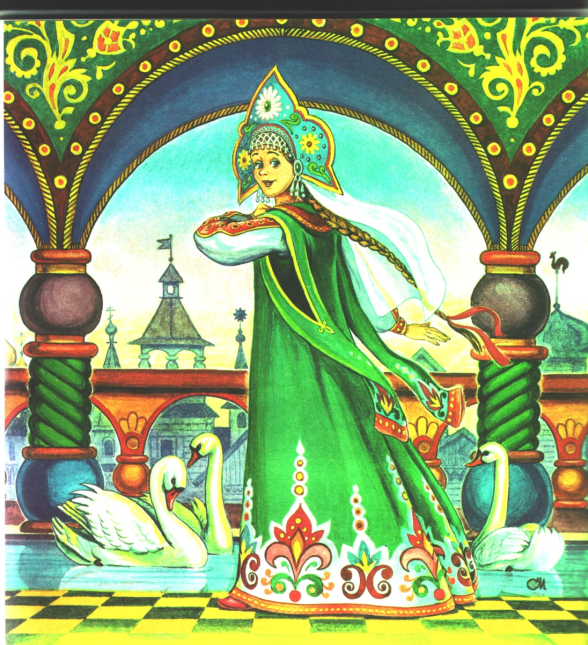 Муниципальное автономное дошкольное образовательное учреждение детский сад № 162 города ТюмениГородской марафон «Радуга народного творчества»Виды русской народной одежды Женская одежда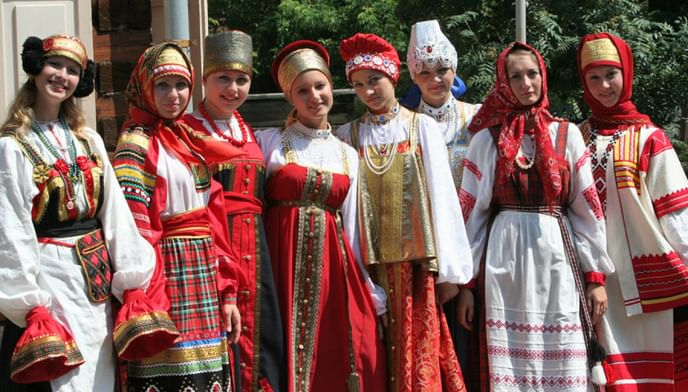         Тюмень, 2022Самой распространённой одеждой среди состоятельных женщин были летники, изначально это была и мужская и женская одежда.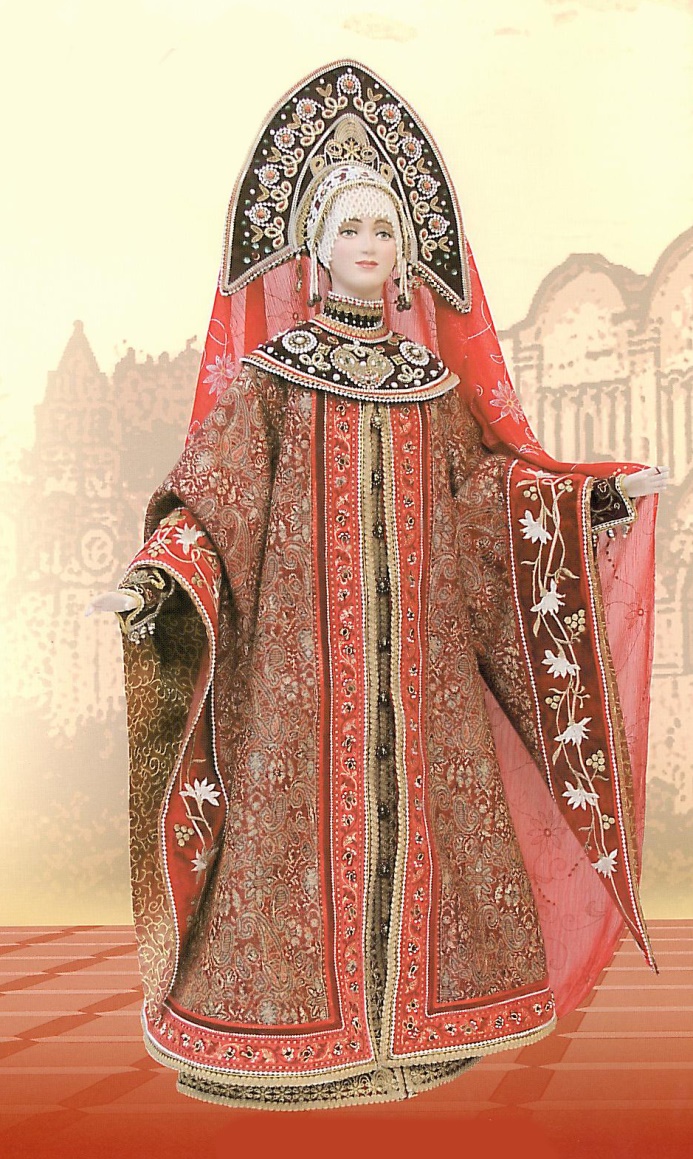  Летники были лёгкой верхней одеждой, шились без подкладки, само название известно с 15 века. Называли их также холодники. 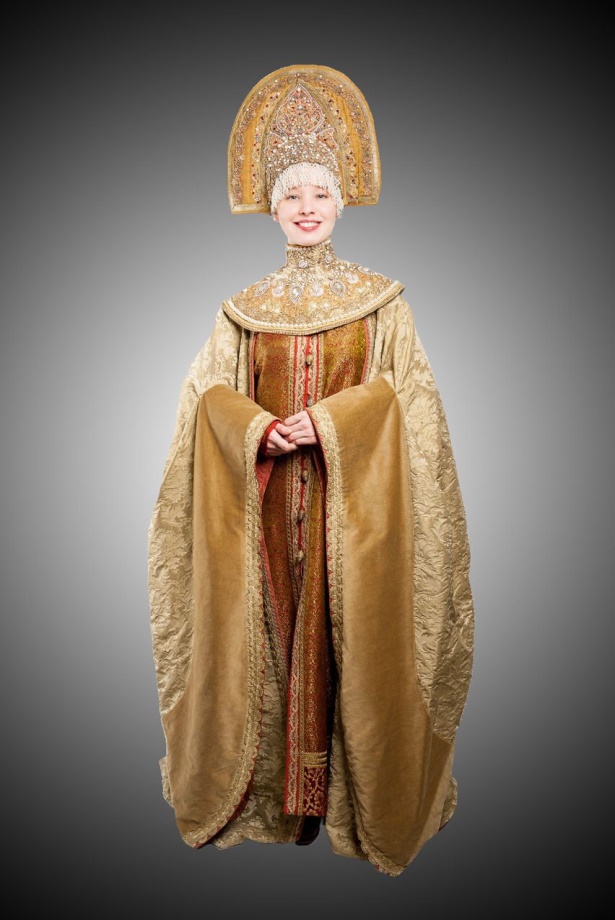 Летник – сильно раскошенная к низу длинная одежда с длинными, очень широкими внизу рукавами. Рукава украшали треугольными кусками атласа или бархата, расшитыми золотом, жемчугом, металлическими бляхами, шёлком. 